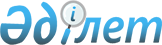 "Спортшылар мен жаттықтырушыларға өмір бойы ай сайынғы материалдық қамсыздандыруды төлеу қағидаларын бекіту, олардың мөлшерін белгілеу және Қазақстан Республикасы Үкіметінің кейбір шешімдерінің күші жойылды деп тану туралы" Қазақстан Республикасы Үкіметінің 2014 жылғы 19 желтоқсандағы № 1324 қаулысына өзгеріс енгізу туралы
					
			Күшін жойған
			
			
		
					Қазақстан Республикасы Үкіметінің 2020 жылғы 10 маусымдағы № 365 қаулысы. Күші жойылды - Қазақстан Республикасы Үкіметінің 2023 жылғы 11 тамыздағы № 670 қаулысымен
      Ескерту. Күші жойылды - ҚР Үкіметінің 11.08.2023 № 670 (алғашқы ресми жарияланған күнінен бастап қолданысқа енгізіледі) қаулысымен.
      "Дене шынықтыру және спорт туралы" 2014 жылғы 3 шілдедегі Қазақстан Республикасының Заңы 6-бабының 5) тармақшасына сәйкес Қазақстан Республикасының Үкіметі ҚАУЛЫ ЕТЕДІ:
      1. "Спортшылар мен жаттықтырушыларға өмір бойы ай сайынғы материалдық қамсыздандыруды төлеу қағидаларын бекіту, олардың мөлшерін белгілеу және Қазақстан Республикасы Үкіметінің кейбір шешімдерінің күші жойылды деп тану туралы" Қазақстан Республикасы Үкіметінің 2014 жылғы 19 желтоқсандағы № 1324 қаулысына (Қазақстан Республикасының ПҮАЖ-ы, 2014 ж., № 80, 696-құжат) мынадай өзгеріс енгізілсін:
      көрсетілген қаулымен бекітілген Спортшылар мен жаттықтырушыларға өмір бойы ай сайынғы материалдық қамсыздандыруды төлеу қағидалары осы қаулыға қосымшаға сәйкес жаңа редакцияда жазылсын.
      2. Осы қаулы алғашқы ресми жарияланған күнінен кейін күнтізбелік он күн өткен соң қолданысқа енгізіледі. Спортшылар мен жаттықтырушыларға өмір бойы ай сайынғы материалдық қамсыздандыруды төлеу қағидалары 1-тарау. Жалпы ережелер
      1. Осы Спортшылар мен жаттықтырушыларға өмір бойы ай сайынғы материалдық қамсыздандыруды төлеу қағидалары (бұдан әрі – Қағидалар) "Дене шынықтыру және спорт туралы" 2014 жылғы 3 шілдедегі Қазақстан Республикасының Заңы 6-бабының 5) тармақшасына сәйкес әзірленді және спортшылар мен жаттықтырушыларға өмір бойы ай сайынғы материалдық қамсыздандыруды (бұдан әрі – материалдық қамсыздандыру) төлеу тәртібін айқындайды.
      2. Материалдық қамсыздандыру Қазақстан Республикасының азаматтары болып табылатын әрі дене шынықтыру және спорт саласында кемінде жиырма жыл еңбек өтілі бар мынадай спортшылар мен жаттықтырушыларға:
      1) Олимпиада, Паралимпиада және Сурдлимпиада ойындарының чемпиондары мен жүлдегерлері және (немесе) спорттың олимпиадалық түрлері бойынша әлем чемпиондары атақтарын жеңіп алған спортшыларға;
      2) осы Қағидалардың 2-тармағы 1) тармақшасында көрсетілген спортшыларды дайындаған жаттықтырушыларға төленеді.
      Бір спортшыны дайындағаны үшін материалдық қамсыздандыру бір жаттықтырушыға төленеді. Спортшы осы Қағидалардың 2-тармағының 1) тармақшасында көрсетілген белгіленген талаптарды қайталап орындаған жағдайда материалдық қамсыздандыру басқа жаттықтырушыға да төленеді.
      3. Материалдық қамсыздандыру дене шынықтыру және спорт саласындағы уәкілетті органның (бұдан әрі – уәкілетті орган) бюджеттік бағдарламалары арқылы республикалық бюджет қаражаты есебінен төленеді. 2-тарау. Спортшылар мен жаттықтырушыларға материалдық қамсыздандыру төлеуді жүзеге асыру тәртібі
      4. Материалдық қамсыздандыруды алуға құқығы бар адамдар (бұдан әрі – өтініш берушілер) мынадай құжаттарды ұсынады:
      1) спортшылар:
      осы Қағидаларға қосымшаға сәйкес нысан бойынша өтініш;
      еңбек кiтапшасы не дене шынықтыру және спорт саласындағы жиырма жыл еңбек өтілін растайтын төменде көрсетілген құжаттардың кез келгені:
      тоқтату күні мен оны тоқтатудың негіздемесі туралы жұмыс берушінің белгісі бар еңбек шарты;
      еңбек шартын жасау және тоқтату негізінде еңбек қатынастарының туындауын және тоқтатылуын растайтын жұмыс беруші актілерінен үзінді көшірме;
      қызметкерлерге жалақы төлеу ведомосынан үзінді көшірме;
      жұмыс берушінің қолы қойылған, ұйымның мөрімен расталған қызметтік тізім (қызметкердің жұмысы, еңбек қызметі туралы мәліметтер тізбесі);
      қызметкердің еңбек қызметі туралы мәліметтер қамтылған архивтік анықтама;
      Олимпиада, Паралимпиада және Сурдлимпиада ойындарының чемпионы мен жүлдегері және (немесе) олимпиадалық спорт түрлерi бойынша әлем чемпионы атағын растайтын жарыстар хаттамасының көшiрмесі;
      2) жаттықтырушылар:
      осы Қағидаларға қосымшаға сәйкес нысан бойынша өтініш;
      еңбек кiтапшасы не жаттықтырушылық жұмысының жиырма жылдық өтілін растайтын төменде көрсетілген құжаттардың кез келгені:
      тоқтату күні мен оны тоқтатудың негіздемесі туралы жұмыс берушінің белгісі бар еңбек шарты;
      еңбек шартын жасау және тоқтау негізінде еңбек қатынастарының туындауын және тоқтатылуын растайтын жұмыс беруші актілерінен үзінді көшірме;
      қызметкерлерге жалақы төлеу ведомосынан үзінді көшірме;
      жұмыс берушінің қолы қойылған, ұйымның мөрімен расталған қызметтік тізім (қызметкердің жұмысы, еңбек қызметі туралы мәліметтер тізбесі);
      қызметкердің еңбек қызметі туралы мәліметтер қамтылған архивтік анықтама;
      Олимпиада, Паралимпиада және Сурдлимпиада ойындарының чемпионы мен жүлдегері және (немесе) олимпиадалық спорт түрлерi бойынша әлем чемпионы атағын жеңiп алған спортшының шын мәнiнде жаттықтырушысы болып табылатынын растайтын жұмыс орнынан (өтініш берген кезде жаттықтырушы болып жұмыс істемеген жағдайда – Қазақстан Республикасының Ұлттық Олимпиада комитетінен, Қазақстан Республикасының Ұлттық Паралимпиада комитетінен немесе спорт түрі бойынша республикалық және (немесе) өңірлік аккредиттелген спорт федерациясынан) анықтама;
      өзі жаттықтырған спортшының Олимпиада, Паралимпиада және Сурдлимпиада ойындарының чемпионы мен жүлдегері және (немесе) олимпиадалық спорт түрлері бойынша әлем чемпионы атағын растайтын жарыстар хаттамасының көшірмесі.
      5. Ұсынылған құжаттарды қарау мерзімі – өтініш берілген сәттен бастап он жұмыс күні.
      6. Ұсынылған құжаттарды қарау нәтижелері бойынша уәкілетті орган осы Қағидалардың 5-тармағында көрсетілген мерзімдерде материалдық қамсыздандыруды төлеу немесе төлеуден бас тарту туралы шешім қабылдайды. Уәкілетті орган қабылданған шешім туралы өтініш берушілерге жазбаша түрде хабарлайды.
      7. Материалдық қамсыздандыруды төлеу өтініш берушілердің Қазақстан Республикасының шегінде екінші деңгейдегі банктегі жеке шотына материалдық қамсыздандыруды аудару жолымен жүргізіледі.
      Кімге ______________________________________ (дене шынықтыру және спорт саласындағы ___________________________________________ уәкілетті орган басшысының лауазымы, ___________________________________________ тегі, аты, әкесінің аты (бар болса) кімнен _____________________________________ (өтініш берушінің тегі, аты, әкесінің аты (бар болса) ___________________________________________ мекенжайы бойынша тұратын өтініш берушінің ЖСН_______________________ Өмір бойы ай сайынғы материалдық қамсыздандыруды төлеуге өтініш
      Маған _______________________________________________________________________________________  (себебі көрсетіледі) _______________________________________________________________________________________ байланысты өмір бойы ай сайынғы материалдық қамсыздандыруды төлеуді сұраймын. Маған тиесілі соманы _______________________________________________________________________________________ _______________________________________________________________________________________ (банктің аты, банктің есептік шоты, өтініш берушінің жеке шотының нөмірі көрсетіледі) _____________________________________________________________________ аударуды сұраймын.
      Өтінішке мынадай құжаттар қоса беріледі:
      1._________________________________________________________________________________
      2. _________________________________________________________________________________
      3.__________________________________________________________________________________
      4.__________________________________________________________________________________
      5.__________________________________________________________________________________
      Өтініш берушінің қолы _____________________________
					© 2012. Қазақстан Республикасы Әділет министрлігінің «Қазақстан Республикасының Заңнама және құқықтық ақпарат институты» ШЖҚ РМК
				
      Қазақстан РеспубликасыныңПремьер-Министрі

А. Мамин
Қазақстан Республикасы
Үкіметінің
2020 жылғы 10 маусымдағы
№ 365 қаулысына
қосымшаҚазақстан Республикасы
Үкіметінің
2014 жылғы 19 желтоқсандағы
№ 1324 қаулысымен
бекітілгенСпортшылар мен жаттықтырушыларға
өмір бойы ай сайынғы материалдық
қамсыздандыруды төлеу қағидаларына
қосымшаНысан